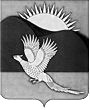 АДМИНИСТРАЦИЯПАРТИЗАНСКОГО МУНИЦИПАЛЬНОГО РАЙОНАПРИМОРСКОГО КРАЯПОСТАНОВЛЕНИЕИ.о. главы Партизанскогомуниципального района                                                                       А.А.ТанеевСПИСОК  избирательных участков, участков референдума для проведенияголосования и подсчета голосов избирателей, участников референдума, которые являются едиными для всех выборов, проводимых на территории  Партизанского муниципального района, а также для всех референдумов Приморского края, местных референдумов 2___________________06.06.2018         село Владимиро-Александровское                                № 416О внесении изменений в приложение к постановлению администрации Партизанского муниципального района от 16.01.2013 № 19 «Об образовании избирательных участков, участков референдума для проведения голосования и подсчета голосов избирателей, участников референдума на территории Партизанского муниципального района»  В соответствии с пунктом 2 статьи 19 Федерального закона                           от 12 июня 2002 года № 67-ФЗ «Об основных гарантиях избирательных прав и права на участие в референдуме граждан Российской Федерации»,  администрация Партизанского муниципального районаПОСТАНОВЛЯЕТ:1. Внести изменения в постановление администрации Партизанского муниципального района 16.01.2013 № 19 «Об образовании избирательных участков, участков референдума для проведения голосования и подсчета голосов избирателей, участников референдума на территории Партизанского муниципального района» (в редакции от  29.11.2017 № 743),    изложив его в новой редакции (прилагается).2. Признать утратившим силу постановление администрации Партизанского муниципального района от 12.07.2016 № 456.23. Общему отделу администрации Партизанского муниципального района (Кожухарова) опубликовать настоящее постановление в газете «Золотая Долина».Приложениек постановлению администрацииПартизанского муниципального районаот 06.06.2018 № 416 Избирательный участок № 2301Избирательный участок № 2301Количество избирателей:490Границы участка:пос.Партизан, пос.Романовский Ключ, пос.Слинкино; с.МолчановкаМесто нахождения участковой избирательной комиссии и помещения для голосования: 692977 с.Молчановка, ул.Ключевая, д.3, муниципальное казенное общеобразовательное учреждение «Средняя общеобразовательная школа» с.Молчановка Избирательный участок № 2302Избирательный участок № 2302Количество избирателей:935Границы участка:с.Сергеевка: улицы: 1-я Рабочая; 2-я Рабочая; 4-я Рабочая;               5-я Рабочая; 40 лет Победы; Александра Матросова; Гагарина; Гоголя; Лермонтова; Лесная; Молодежная; Нагорная; Овражная; Островского; Полевая; Пушкина; Тургенева; дер.Монакино; Падь Малиновская; Пасека № 6Место нахождения помещения участковой избирательной комиссии и помещения для голосования:692977 с.Сергеевка, пер.Школьный, д.4, муниципальное казенное общеобразовательное учреждение «Средняя общеобразовательная школа» с.Сергеевка Избирательный участок № 2303Избирательный участок № 2303Количество избирателей:1294Границы участка:с.Сергеевка: переулки: Восточный; Зеленый; Лазо; Луговой; Некрасова; Школьный; улицы: 3-я Рабочая; 70 лет Октября;  Зеленая; Зои Космодемьянской; Кооперативная; Лебедева-Коробкова; Лазо; Луговая; Маяковского; Набережная; Новая; Островная; Подстанция; Садовая; Украинская; Фадеева; Шевченко; ШоссейнаяМесто нахождения участковой избирательной комиссии и помещения для голосования:692977 с.Сергеевка, пер.Школьный, д.4, муниципальное казенное общеобразовательное учреждение «Средняя общеобразовательная школа» с.Сергеевка Избирательный участок № 2304Избирательный участок № 2304Количество избирателей:617Границы участка:с.Сергеевка: переулки:  Ломоносова, Станционный, Строительный; улицы: Бархатная, Верхне-Нагорная, Ломоносова, Льва Толстого, Путейская, Ручейная, Станционная, Строительная; с.Южная Сергеевка; х.Ратное; дер.ЯстребовкаМесто нахождения участковой избирательной комиссии и помещения для голосования: 692977 с.Сергеевка,  ул.Ручейная, д.1а, филиал № 4 муниципального казенного учреждения «Районная межпоселенческая библиотека» Партизанского муниципального района Избирательный участок № 2305Избирательный участок № 2305 Количество избирателей: 779Границы участка:с.Фроловка; х.ОрелМесто нахождения участковой избирательной комиссии и помещения для голосования: 692977 с.Фроловка, ул.Партизанская, д.20, сельский Дом культуры    Избирательный участок № 2306Избирательный участок № 2306Количество избирателей:489Границы участка:пос.Николаевка: пер.Советский; улицы: Беляева; Дальняя; Лазо; Набережная; Речная; Советская; Совхозная; Шоссейная; Железнодорожный разъезд Водопадное Место нахождения участковой избирательной комиссии и помещения для голосования: 692975 пос.Николаевка, ул.Советская, д.1а, магазин «Анна»  Избирательный участок № 2307Избирательный участок № 2307Количество избирателей:744Границы участка:пос.Николаевка: улицы: Сибирцева; Суханова; Уборевича; Фадеева (дома № 37; 38; 39; 41; 42)  Место нахождения участковой избирательной комиссии и помещения для голосования:692975 пос.Николаевка, ул.Фадеева, д.19, муниципальное казенное общеобразовательное учреждение «Средняя общеобразовательная школа» пос.Николаевка Избирательный участок № 2308Избирательный участок № 2308Количество избирателей:688Границы участка:пос.Николаевка: улицы: Ключевая; Фадеева (дома № 8-36; 40); в/ч 62250Место нахождения участковой избирательной комиссии и помещения для голосования:692975 пос.Николаевка, ул.Фадеева, д.19, муниципальное  казенное общеобразовательное учреждение «Средняя общеобразовательная школа» пос.Николаевка 33Избирательный участок № 2309Избирательный участок № 2309Количество избирателей:481Границы участка:с.Перетино Место нахождения участковой избирательной комиссии и помещения для голосования: 692962 с.Перетино, ул.Черняховского, д.4, муниципальное казенное общеобразовательное учреждение «Основная общеобразовательная школа» с.Перетино Избирательный участок № 2310Избирательный участок № 2310Количество избирателей:1251Границы участка:с.Новицкое Место нахождения участковой избирательной комиссии и помещения для голосования:692976 с.Новицкое, ул.Лазо, д.7, сельский Дом культуры Избирательный участок № 2311Избирательный участок № 2311Количество избирателей:426Границы участка:с.Новая Сила; Железнодорожный разъезд 151 км     Место нахождения участковой избирательной комиссии и помещения для голосования: 692965 с.Новая Сила, ул.Комарова, д.1б, муниципальное казенное общеобразовательное учреждение «Основная  общеобразовательная школа» с.Новая Сила Избирательный участок № 2312Избирательный участок № 2312Количество избирателей:583Границы участка:пос.Боец Кузнецов     Место нахождения участковой избирательной комиссии и помещения для голосования:  692965 пос.Боец Кузнецов, ул.Первомайская, д.8, здание бывшей школы   Избирательный участок № 2313Избирательный участок № 2313Количество избирателей:521Границы участка: с.Золотая Долина: ул.Летная; Подсобное хозяйствоМесто нахождения участковой избирательной комиссии и помещения для голосования:692972  с.Золотая Долина, ул.Летная, д.11, муниципальное казенное общеобразовательное учреждение «Основная  общеобразовательная школа» с.Золотая Долина Избирательный участок № 2314Избирательный участок № 2314Количество избирателей:1362Границы участка:с.Золотая Долина: переулки: Зеленый; Новый; Почтовый; Спортивный; Центральный; улицы: 1-я Лесная; 70 лет Октября;  Бархатная; Берёзовая; Клубничная; Луговая; Молодёжная; Ракетная; Садовая; Солнечная; Спортивная; Центральная; Шоссейная; в/ч 83266       Место нахождения участковой избирательной комиссии и помещения для голосования: 692971 с.Золотая Долина, ул.70 лет Октября, д.15, муниципальное казенное образовательное учреждение «Средняя общеобразовательная школа» с.Золотая Долина 44Избирательный участок № 2315Избирательный участок № 2315Количество избирателей:1640Границы участка:с.Владимиро-Александровское: переулки: Водный; Калиновый; Летний; Малый; Нагорный; Школьный; улицы: 60 лет СССР; Берёзовая; Гранитная; Заречная; Кленовая; Ключевая; Комсомольская (нечётная сторона с № 1 по № 31; чётная сторона              с № 2 по № 22); Кооперативная; Кости Рослого; к/х Калачев; Летняя; Молодежная; Нагорная; Ореховая; Рихарда Зорге (нечётная сторона с № 1 по № 25; чётная сторона с № 2 по № 30); Рыбацкая; Рябиновая; Свободная; Связистов; Северная; Седова; Строителей; Цветочная; садоводческое общество «Медик»Место нахождения участковой избирательной комиссии и помещения для голосования: 692962 с.Владимиро-Александровское, ул.Комсомольская, д.24а,  центр культуры и детского творчества Избирательный участок № 2316Избирательный участок № 2316Количество избирателей:1704Границы участка:с.Владимиро-Александровское: переулки: Весенний; Зеленый; Партизанский; улицы: 1-я Лесная; Вишневая; Комсомольская (нечётная сторона с № 33 до конца; чётная c № 24 до конца); Лазо (нечётная сторона с № 15 до конца; чётная сторона c № 24                      до конца); Лучевая; Партизанская; Серебряный ключМесто нахождения участковой избирательной комиссии и помещения для голосования: 692962 с.Владимиро-Александровское, ул.Комсомольская, д.24а,  центр культуры и детского творчества   Избирательный участок № 2317Избирательный участок № 2317Количество избирателей:1654Границы участка:с.Владимиро-Александровское: переулки: Ватутина; Владимиро-Александровский; Дальний; Лазо; Приморский; Садовый; Совхозный; Солнечный; Южный; улицы: 2-я Лесная; 40 лет Победы; 50 лет Района; 70 лет Октября; Ватутина; Верхнетаёжная; Восточная; Гагарина; Железнодорожная; Заводская; Звёздная; Зелёный луг; Лазо (нечётная сторона с № 1 по № 13; чётная сторона с № 2 по № 22);  Луговая; Мелиораторов; Приморская; Рихарда Зорге (нечётная сторона с № 27 до конца; чётная сторона с № 32             до конца); Садовая; Светлая; Совхозная; Солнечная; Таежная; Челюскина; Энергетиков; Юбилейная; Южная; некоммерческое товарищество садоводов-огородников «Росток»  Место нахождения участковой избирательной комиссии и помещения для голосования: 692962 с.Владимиро-Александровское, ул.Комсомольская, д.24а,  центр культуры и детского творчества Избирательный участок № 2318Избирательный участок № 2318Количество избирателей:140055Границы участка:с.Екатериновка: переулки: Ватутина; Дорожный; Заречный; Зелёный; Партизанский; Транспортный; улицы: Ватутина; Весенняя; Дорожная; Заречная; Зелёная; Кооперативная; Лесная; Лесхозная; Луговая; Партизанская (дома № 18-62); Пионерская; Подгорная (дома № 1-3;7;9); Подстанция «Е»; Пушкинская; Светлая; Советская; Солнечная; Стрельникова; Транспортная  Место нахождения участковой избирательной комиссии и помещения для голосования:692974 с.Екатериновка, ул.Советская, д.6а, администрация Екатериновского сельского поселения Количество избирателей:Избирательный участок № 2319Избирательный участок № 2319Количество избирателей:1348Границы участка:с.Екатериновка: переулки: Комсомольский; Подгорный; улицы: 70 лет Великого Октября; Верхняя; Гагарина;  Комсомольская;   Космическая; Лазо; Магистральная; Молодежная; Новая; Партизанская (дома № 1-17); Подгорная (дома №№ 4-6; 8; 10-33);  Станционная; Строительная; Фабричная; Щорса; 163 кмМесто нахождения участковой избирательной комиссии и помещения для голосования:692974 с.Екатериновка, ул.Молодежная, д.13, сельский дом культуры Избирательный участок № 2320Избирательный участок № 2320Количество избирателей:552Границы участка:с.Голубовка; дачные некоммерческие партнёрства «Падь Садовая»; «Россиянка»; дачное некоммерческое товарищество «Падь садовая - 2»; некоммерческое товарищество садоводов-огородников «Тюльпан»; садово-огородническое некоммерческое товарищество «Заря»; садоводческие некоммерческие товарищества «Радуга»; «Север»; «Эдельвейс»Место нахождения участковой избирательной комиссии и помещения для голосования: 692962 с.Голубовка, ул.60 лет СССР, д.2а, муниципальное казенное общеобразовательное учреждение «Основная общеобразовательная школа» с.Голубовка Избирательный участок № 2321Избирательный участок № 2321Количество избирателей:662Границы участка:с.Новолитовск; крестьянское (фермерское) хозяйства «Мыс «Елизарово»; некоммерческое садоводческое товарищество «Восток»; некоммерческие товарищества садоводов-огородников «Автомобилист-1»;  «Альбатрос»; садоводческое некоммерческое общество «Автотранспортник»; садоводческие некоммерческие товарищества «Заря»; «Золотое кольцо»; «Золотой ранет»;  «Лебединая падь»; «Лебединое»; «Малиновка»; «Марс»; «Садоводческое общество «Геолог»; «Строитель»; садоводческое общество «Молодость» 66Место нахождения участковой избирательной комиссии и помещения для голосования:692968 с.Новолитовск, ул.Черняховского, д.35, сельский Дом культуры Избирательный участок № 2322Избирательный участок № 2322Количество избирателей:486Границы участка:с.Хмыловка; дачные некоммерческие товарищества  «Заповедный»;   «Мыс»; усадьба Мыс «Неприступный»Место нахождения участковой избирательной комиссии и помещения для голосования: 692900 с.Хмыловка, ул.40 лет Победы, д.1а, муниципальное казенное общеобразовательное учреждение «Средняя общеобразовательная школа» с.Хмыловка Избирательный участок № 2323Избирательный участок № 2323Количество избирателей:711Границы участка:дер.Васильевка; дер.Кирилловка; пос.Волчанец: улицы: Комсомольская; Озёрная; Центральная; Шоссейная (чётная сторона); дачный потребительский кооператив «Венеция»        Место нахождения участковой избирательной комиссии и помещения для голосования: 692968 пос.Волчанец, ул.Комсомольская, д.1б, здание  клуба Федерального казенного учреждения Исправительная колония                 № 27 Главного управления Федеральной службы исполнения наказаний по Приморскому краю Избирательный участок № 2324Избирательный участок № 2324Количество избирателей:617Границы участка:пос.Волчанец: улицы: Горная; Морская; Набережная; Песчаная; Проточная; Шоссейная (нечётная сторона)Место нахождения участковой избирательной комиссии  и помещения для голосования: 692968 пос.Волчанец, ул.Набережная, д.11а, здание муниципального бюджетного дошкольного образовательного учреждения «Детский сад «Березка» пос.Волчанец 